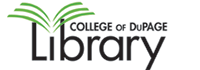 Assignment Webpage:  http://codlrc.org/theater > Click on “Finding Monologues and PlaysThe Following books can be found in the Reference Collection:Using The Ultimate Scene and Monologue Sourcebook:  Ref PN2080.H6 2007 See the Index starting on p. 324.  This index lists monologues by sex, type of play (Comedy, Drama) and age range.  The page number of the monologue is listed in the index – go to the corresponding page number to see a brief description of the scene.  The title of the play is included in the description.The “Appendix A” on page on p. 309 lists the plays referenced in the book.  Titles with a check mark indicate that the library owns the play.If the Library does not own the play, it might be available for request through Interlibrary LoanUsing The Ultimate Monologue Index PN2080.S6 1999The Monologue Index PN2080.S6 1995See the index starting on p.1 – monologues organized by sex, age, type of play (Comedy, Drama) and age range.  Women are listed first, followed by men.  The monologue number is listed under the category.  The monologues are listed in numerical order in the book. For example, on page 1, under “contemporary dramatic,” the monologues where the character is “age 15 and Under” are listed under that heading.  Find the corresponding number in the book.Each monologue includes a “code” that indicates the name of the book in which the monologue is included.  Find the title of the book of monologues on p. 31 in Monologue Index, and p. 53 in Ultimate Monologue Index.  Books that the library owns have a check mark next to the title and the call number.If the Library does not own the play, it might be available for request through Interlibrary LoanQuestions?  Email me, Ken Orenic, at orenick@cod.edu or contact the Reference Desk at 630-942-3364